様式10-1被災者アセスメント調査票　この調査票は、被災状況を直ちに把握し、適切に関係機関と共有することを目的とした調査票であり、本調査票に記載いただいた情報の共有に当たっては、災害時における支援活動のために使用いたします。１　被災状況２　現在の御自身の状況や、御自身と一緒に避難している御家族の状況　本調査票に記載した情報を、地方自治体が設置する避難所の管理者、当該地方自治体の災害対策本部及び保健医療調整本部等において共有することに同意します。年　　　月　　　日　　氏　名　　　　　　　　　　　　　　　　　　　　　様式10-2 施設・避難所等ラピッドアセスメントシート (OCR対応様式)□の欄は、使用可能・該当・対応済であれば、 を入れてください＊ A: 充足  B: 改善の余地あり  C: 不足  D: 不全#A-D 選択式の項目が全てA 評価になるまで連日記入調査票を配布した避難所名：記入者のお名前：記入日時：　　　月　　　日　　時　　分記入日時：　　　月　　　日　　時　　分記入者の生年月日：年齢：性別：自宅住所：固定電話：固定電話：自宅住所：携帯電話：携帯電話：記入者を含む被災された方の世帯人数：記入者を含む被災された方の世帯人数：記入者を含む被災された方の世帯人数：被災により使用できなくなったライフライン□　ガス　□　水道　□　電気　□　下水道　□　固定電話　□　携帯電話　□　インターネット通信家屋（建物）の被害の状況□　家屋に極めて大きな被害があった（家が流れてしまった、家が倒壊した、家が土砂によって埋没したなど）□　家屋に修繕が必要な程度の大きな被害があった（瓦が落ちた、外壁がはがれたなど）□　家屋に被害があった被害の概況：□　被害はなかった現在の宿泊場所□　避難所　□　自宅　□　知人宅　□　車中泊　□　その他□　避難所　□　自宅　□　知人宅　□　車中泊　□　その他□　避難所　□　自宅　□　知人宅　□　車中泊　□　その他避難所の利用□　利用している　□　応急給水　□　食事　□　トイレ　□　生活物資　□　入浴　　□　行政やボランティア等から提供される各種の情報□　利用していない□　利用している　□　応急給水　□　食事　□　トイレ　□　生活物資　□　入浴　　□　行政やボランティア等から提供される各種の情報□　利用していない□　利用している　□　応急給水　□　食事　□　トイレ　□　生活物資　□　入浴　　□　行政やボランティア等から提供される各種の情報□　利用していない医療サポートを利用されているか。□　人工呼吸器　□　在宅酸素　□　透析　□　インスリン注射□　緊急性のある精神疾患　　　□　緊急治療歯科疾患　□　要緊急処置妊婦　　　　　　□　定期的投薬が必要　（現在、　　中断　・　継続　　　）　　　□　降圧薬　□　糖尿病　□　向精神薬　□　その他　医薬品名：□　人工呼吸器　□　在宅酸素　□　透析　□　インスリン注射□　緊急性のある精神疾患　　　□　緊急治療歯科疾患　□　要緊急処置妊婦　　　　　　□　定期的投薬が必要　（現在、　　中断　・　継続　　　）　　　□　降圧薬　□　糖尿病　□　向精神薬　□　その他　医薬品名：□　人工呼吸器　□　在宅酸素　□　透析　□　インスリン注射□　緊急性のある精神疾患　　　□　緊急治療歯科疾患　□　要緊急処置妊婦　　　　　　□　定期的投薬が必要　（現在、　　中断　・　継続　　　）　　　□　降圧薬　□　糖尿病　□　向精神薬　□　その他　医薬品名：かかりつけの医療機関名訪問看護などの医療サービスを利用されているか□ 有利用している事業所名：□ 無□ 有利用している事業所名：□ 無□ 有利用している事業所名：□ 無妊産婦や乳幼児の方がいるか□　有□　無食物アレルギーを有しているか□　有原因食物□　無要介護（支援）認定を受けられているか□　有　（□　要支援１　□　要支援２　□　要介護１　□　要介護２　　　　　□　要介護３　□　要介護４　□　要介護５　□　介護区分不明）利用している居宅介護支援事業所名：□　無□　有　（□　要支援１　□　要支援２　□　要介護１　□　要介護２　　　　　□　要介護３　□　要介護４　□　要介護５　□　介護区分不明）利用している居宅介護支援事業所名：□　無□　有　（□　要支援１　□　要支援２　□　要介護１　□　要介護２　　　　　□　要介護３　□　要介護４　□　要介護５　□　介護区分不明）利用している居宅介護支援事業所名：□　無障害等手帳をお持ちか□　有　　□　身体障害者手帳　□　精神障害者保健福祉手帳□　療育手帳具体的な障害の種類等：　□　身体障害　□　知的障害　□　精神障害　□　発達障害□　無□　有　　□　身体障害者手帳　□　精神障害者保健福祉手帳□　療育手帳具体的な障害の種類等：　□　身体障害　□　知的障害　□　精神障害　□　発達障害□　無□　有　　□　身体障害者手帳　□　精神障害者保健福祉手帳□　療育手帳具体的な障害の種類等：　□　身体障害　□　知的障害　□　精神障害　□　発達障害□　無デイサービス・ヘルパーなどの福祉サービスを利用されているか□　有     □　被災前と変わらず利用の見通しが立っている□　利用の見通しが立たない□　わからない利用している事業所名：□　無□　有     □　被災前と変わらず利用の見通しが立っている□　利用の見通しが立たない□　わからない利用している事業所名：□　無□　有     □　被災前と変わらず利用の見通しが立っている□　利用の見通しが立たない□　わからない利用している事業所名：□　無その他調査日2０年月日調査日A MA MA MP MP MP M時分避難所コード調査者氏名調査者所属調査者所属電話連絡先施設名固定電話所在地携帯電話所在地FAX避難所運営組織□代表者名避難者数（人）（A）内訳  男性（人）内訳  女性（人）内訳  女性（人）食事提供人数（B）避難所以外の避難者数（推計）※食事提供数（B）－ 避難者数（A）避難所以外の避難者数（推計）※食事提供数（B）－ 避難者数（A）避難所以外の避難者数（推計）※食事提供数（B）－ 避難者数（A）避難所以外の避難者数（推計）※食事提供数（B）－ 避難者数（A）避難所以外の避難者数（推計）※食事提供数（B）－ 避難者数（A）避難者数（再掲）昼間人数（人）夜間人数（人）車中泊人数(人)避難者数（再掲）75 歳以上（人）未就学児（人）乳児（人）ライフライン/ 通信飲料水A ～ D食事A ～ DA ～ D使用可能トイレ使用可能トイレA ～ D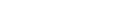 A ～ Dライフライン/ 通信電気A ～ DガスA ～ DA ～ D生活用水生活用水A ～ DA ～ Dライフライン/ 通信固定電話□携帯電話携帯電話□□衛星電話衛星電話□データ通信データ通信□医療支援救護所設置□医療チームの巡回医療チームの巡回医療チームの巡回□□避難所の環境過密度A ～ D毛布等寝具毛布等寝具A ～ D室温度管理室温度管理A ～ D手洗い環境手洗い環境A ～ DA ～ D避難所の環境トイレ掃除□土足禁止土足禁止□下水□□ごみ 集積場所□館内禁煙□ペット収容所ペット収容所□□避難所の環境男女別更衣室□男女別トイレ男女別トイレ□男女別 居住スペース男女別 居住スペース男女別 居住スペース□授乳室等  母子専用スペース授乳室等  母子専用スペース□障害者用トイレ障害者用トイレ□□避難所の環境感染予防・清掃用物品□パーティションによる区切りパーティションによる区切りパーティションによる区切り□段ボールベッド段ボールベッド段ボールベッド□伝達事項伝達事項伝達事項伝達事項伝達事項伝達事項伝達事項